Załącznik nr 8 – doświadczenie kierownika budowy w branży sanitarnejDOŚWIDCZENIE KIEROWNIKA BUDOWY*W razie konieczności tabelę należy powtórzyćOświadczam/my, że w. w. zadania zostały zrealizowane w ciągu ostatnich 5 lat przed upływem terminu składania ofert.Oświadczam, że wszystkie informacje podane powyżej są aktualne 
i zgodne z prawdą oraz zostały przedstawione z pełną świadomością konsekwencji wprowadzenia Zamawiającego  
w błąd przy przedstawianiu informacji.Oświadczam, że posiadam aktualne (przynależność do izby i polisa OC) uprawnienia 
nr  …………………………………………………………………w specjalności …………………………………................................................................................................(Jeżeli taki wymóg nakłada Prawo budowlane). Data, podpis i pieczęć kierownika budowy  …………………………………………………………………........................................................., dnia.............. 2018 r..................................................(data i podpis Wykonawcy)Uwaga! Załącznik nr 8 składany do oferty, ponieważ jednym z kryteriów oceny ofert jest doświadczenie kierownika budowy. 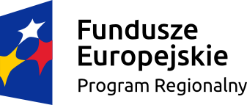 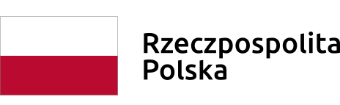 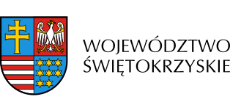 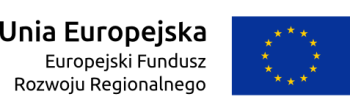 Nazwa zadania zrealizowanego jako kierownik budowy/kierownik robót/ inspektor nadzoru 
w specjalności instalacyjnej w zakresie sieci, instalacji 
i urządzeń wodociągowych i kanalizacyjnych 
z  uwzględnieniem nazwy zadania, nazwy Zleceniodawcy, zakresu rzeczowego oraz długości sieci kanalizacji sanitarnej – zgodnie             
 z ustalonymi w SIWZ  wymaganiami 
w kryterium oceny ofert D – doświadczenie kierownika budowyImię i nazwiskoDane dotyczące kwalifikacji, doświadczenia, wykształcenia- Nr uprawnień